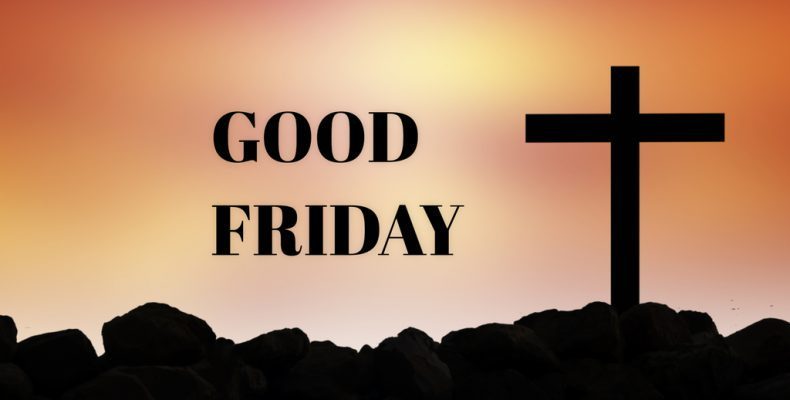 SERVICES AT 3PMIN UPPER CHURCH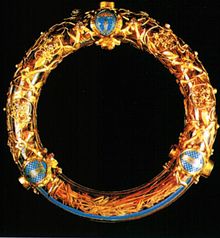 Crown of Thorns, Notre Dame Cathedral, Paris